QuestionsFind the period and range of each of the following functions:f(x) = 3 + 2 sin 5xf(x) = 3 – 2 sin (π/3 – x)f(x) = -1 + sin 3xf(x) = 4 cos 2xf(x) = 3 – 4 sin 2xSolutions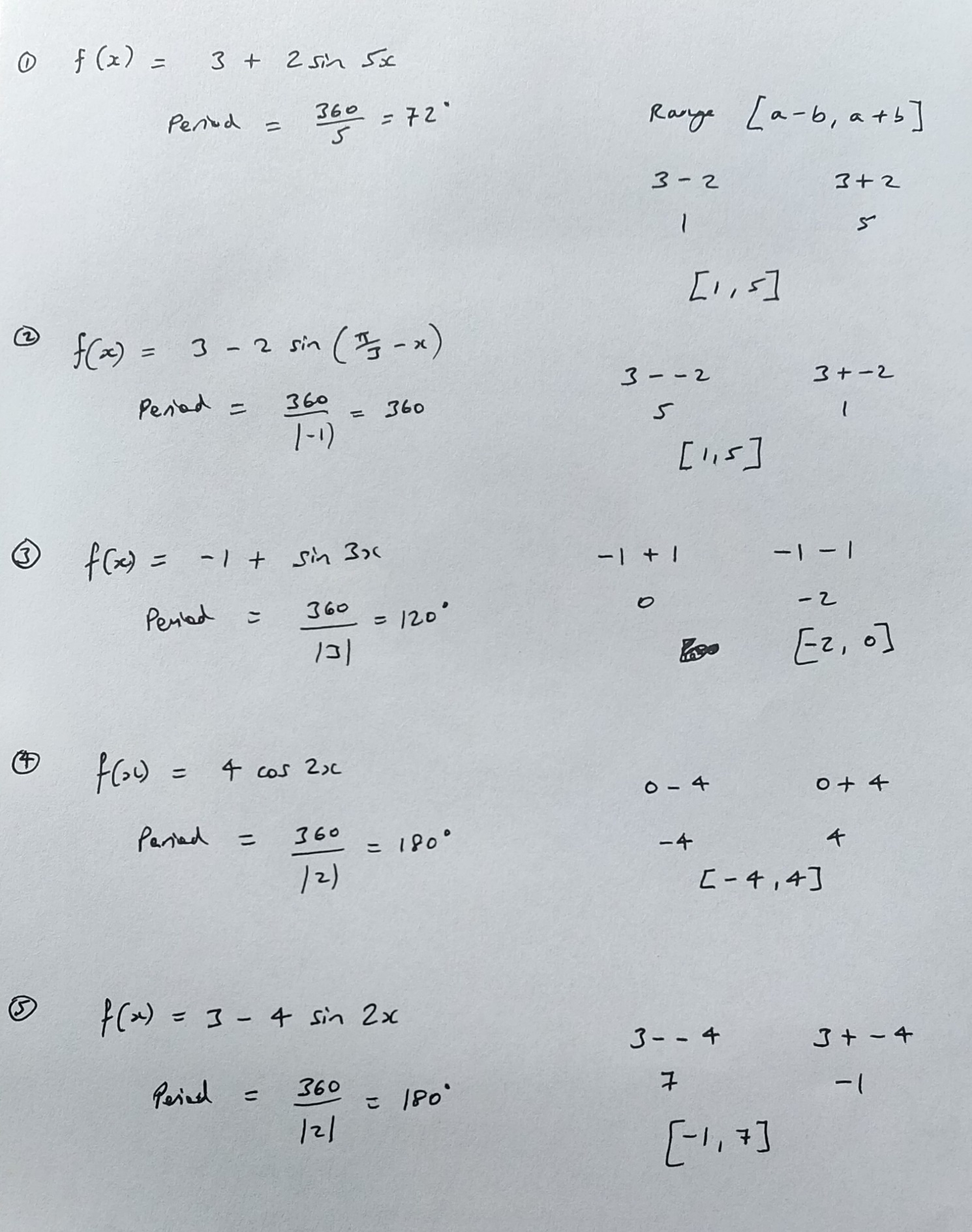 Sketch the graph of each of the following functions in the stated domain.y = 5 + sin x, –2π ≤ x ≤ 2πy = 2 sin ( x + π/2), –2π ≤ x ≤ 2πy = 1 – 3 sin (2x - π/3), –2π ≤ x ≤ 2πy = 3 – 2 sin (1/2x - π/2), –4π ≤ x ≤ 4πy = 2 cos (2x + π/2), -π ≤ x ≤ π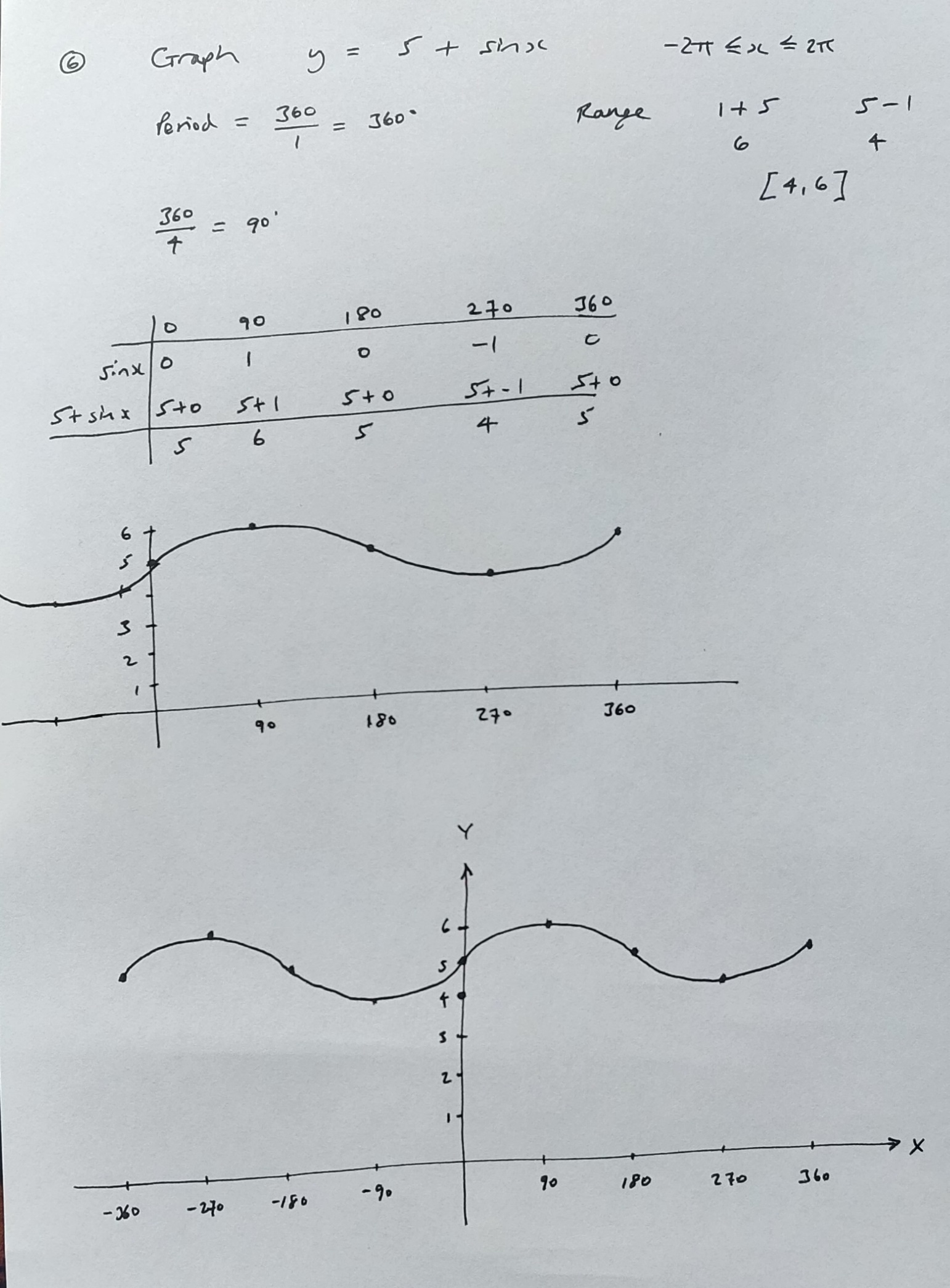 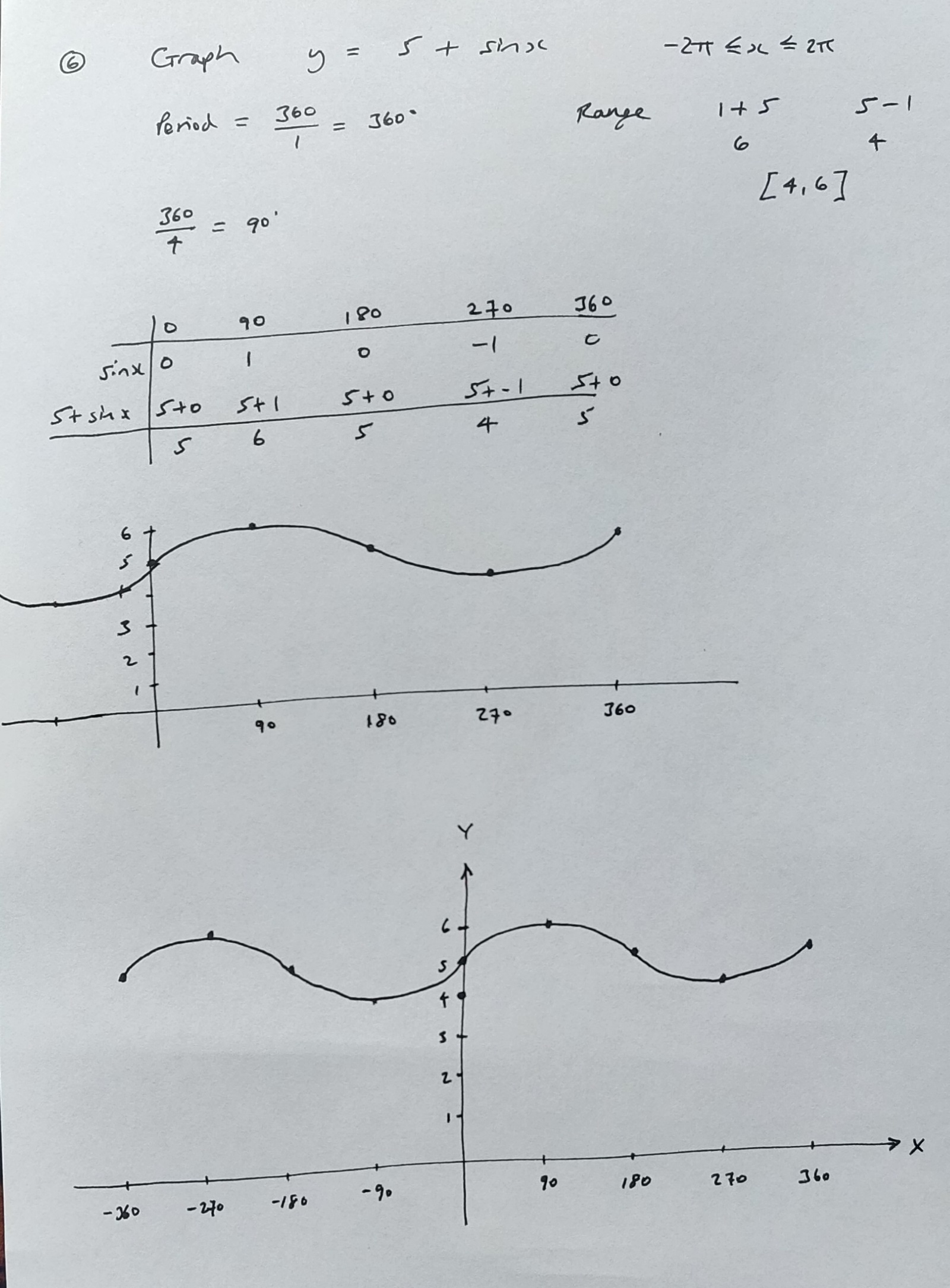 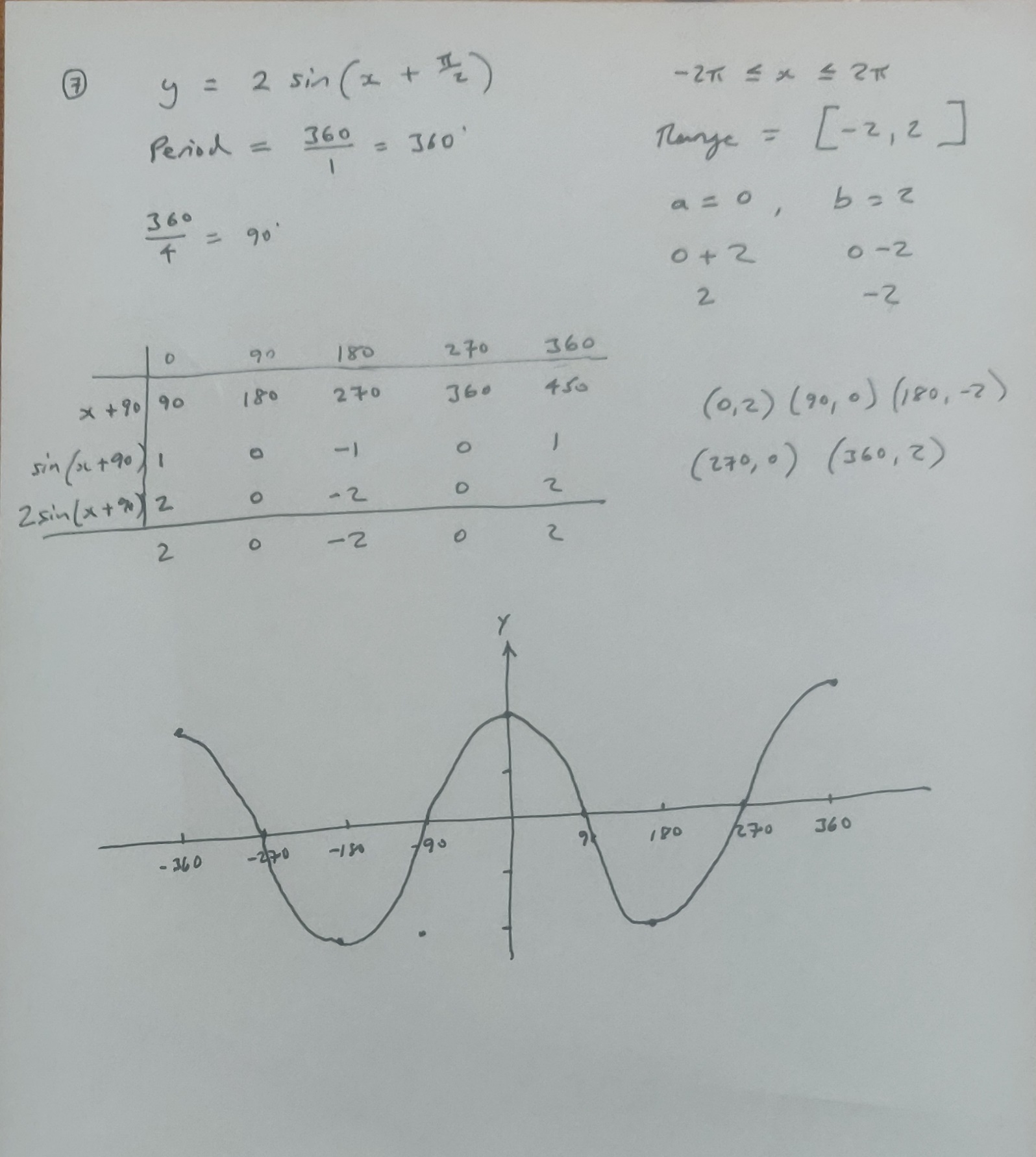 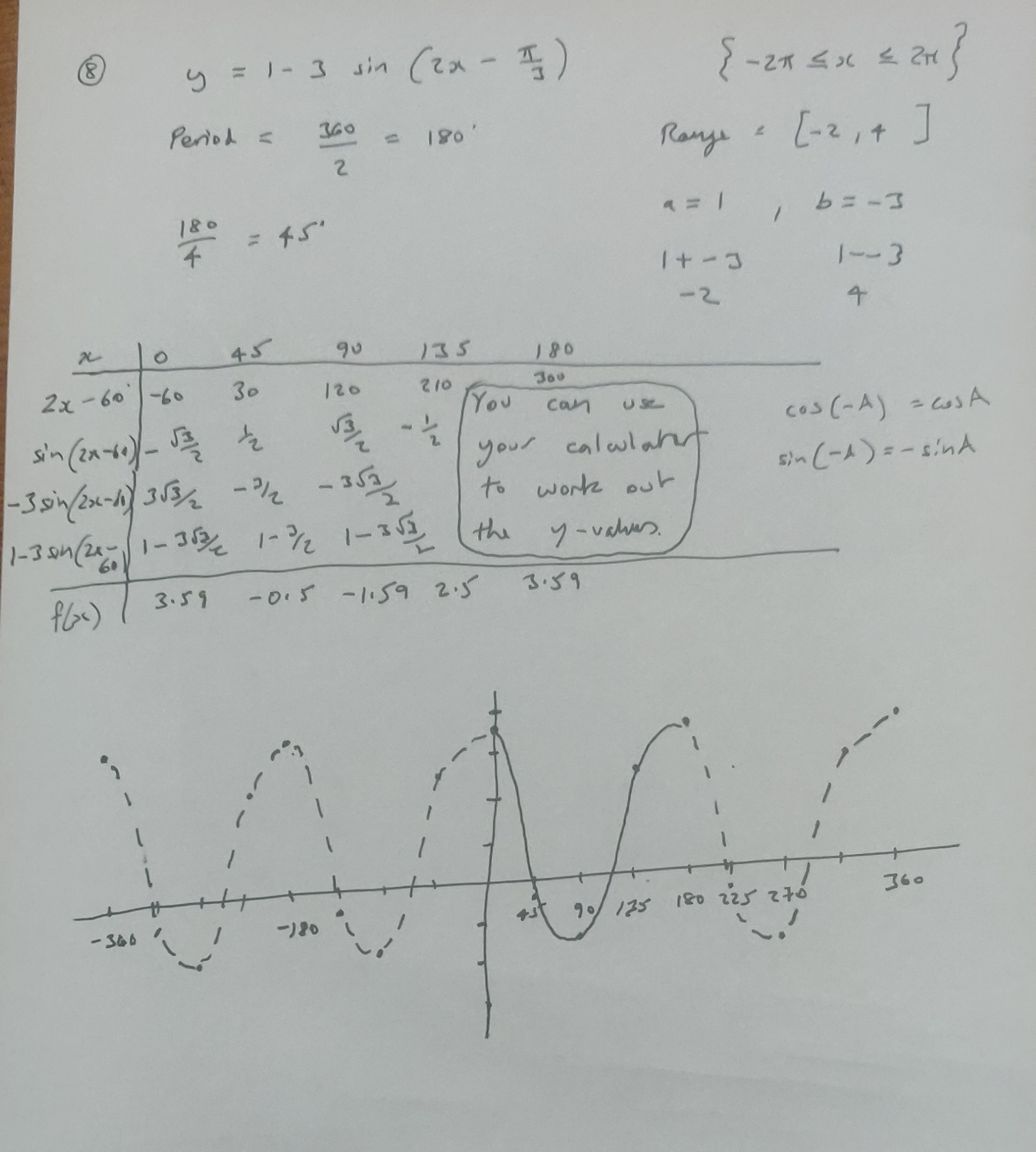 